ЖИТЬ НА СВЕТЕ ХОРОШО, ЕСЛИ В ДОМЕ МОЛОКОТкаченко Т.М., воспитатель подготовительной группы «Радуга»  МДОУ Советский детский сад общеразвивающего вида,                               Алексеевского района, Белгородской областиВ селе Советском 6 июня в рамках программы праздника, посвященного Всемирному дню молока, собрались представители 20 сельских поселений района; руководители предприятий, деятельность которых ведется на территории поселения. Программа фестиваля включала конкурсы, мастер-классы, выступления творческих коллективов сельских поселений, приготовление блюд с использованием молочных продуктов и их дегустацию. К участию в празднике были привлечены все возрастные категории. Наш детский сад  принимал активное участие в районном мероприятии.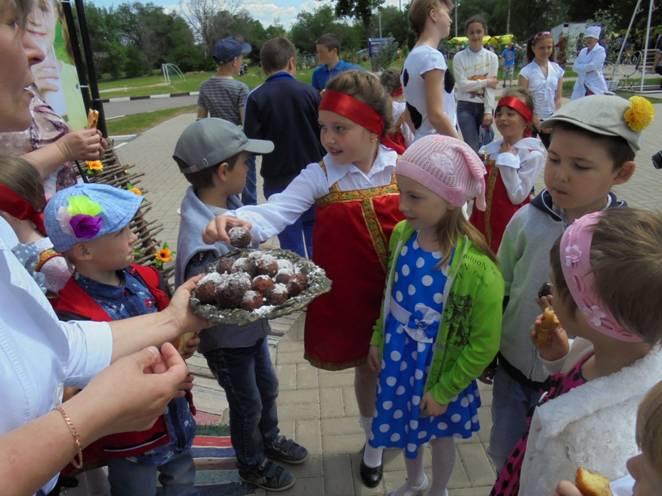 Яркие презентации своих поселений представили участники в рамках конкурса гостеприимных подворий. Для детей были организованы многочисленные игровые программы. Зажигательно был исполнен танец под названием  «Молочные реки».  Дети с удовольствием сыграли в народную игру  «У дедушки Трифона», затем активно участвовали в развлекательной  программе гостей праздника.  Юные доярки  смогли выдоить корову, а ребята отвести молоко на завод. На фото моменты праздника.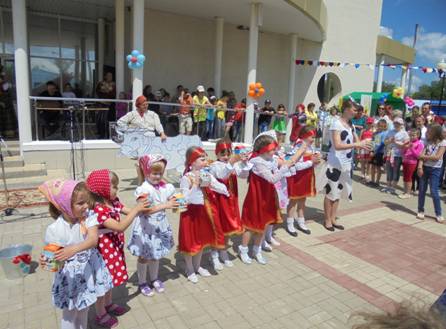 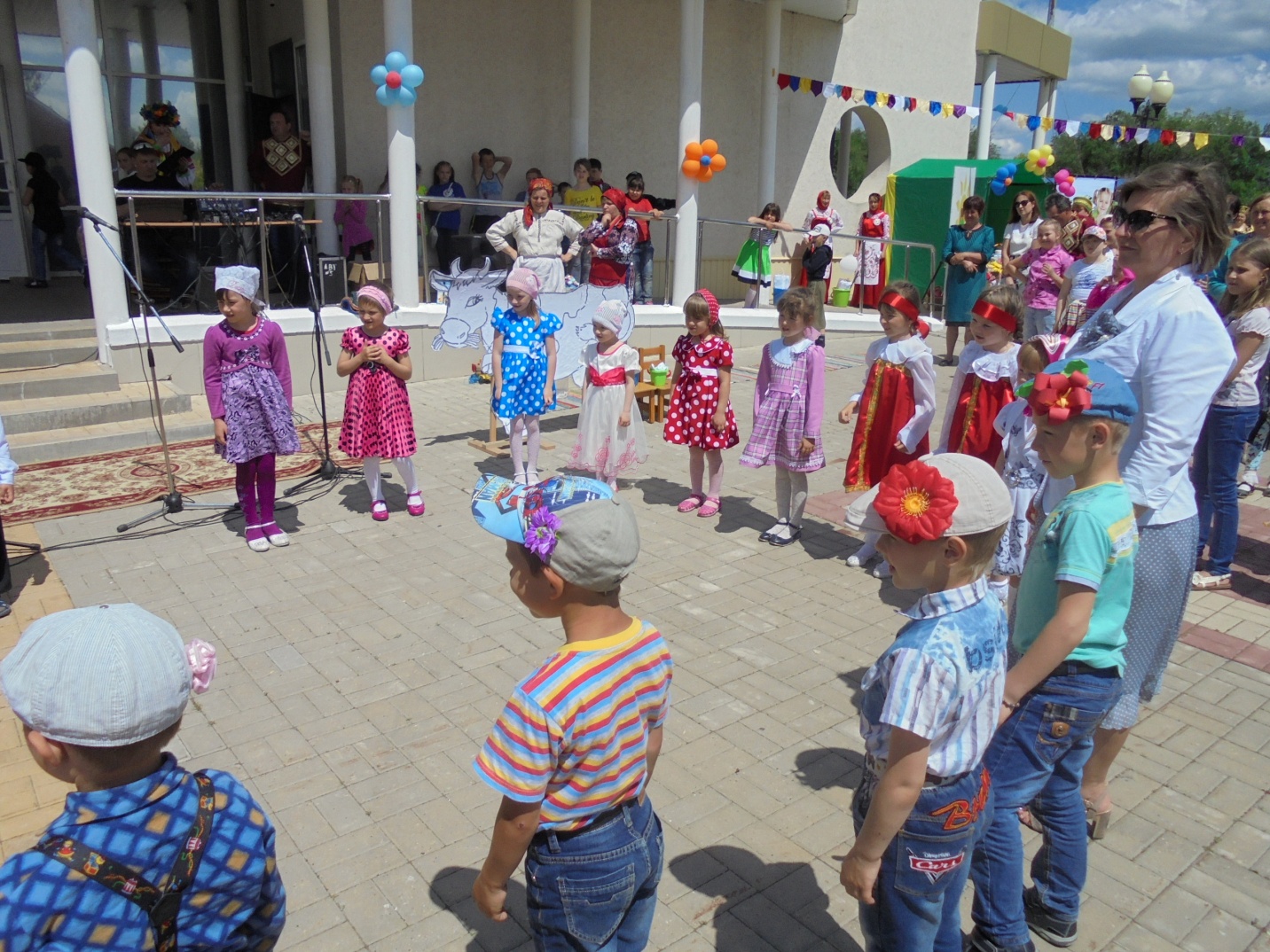 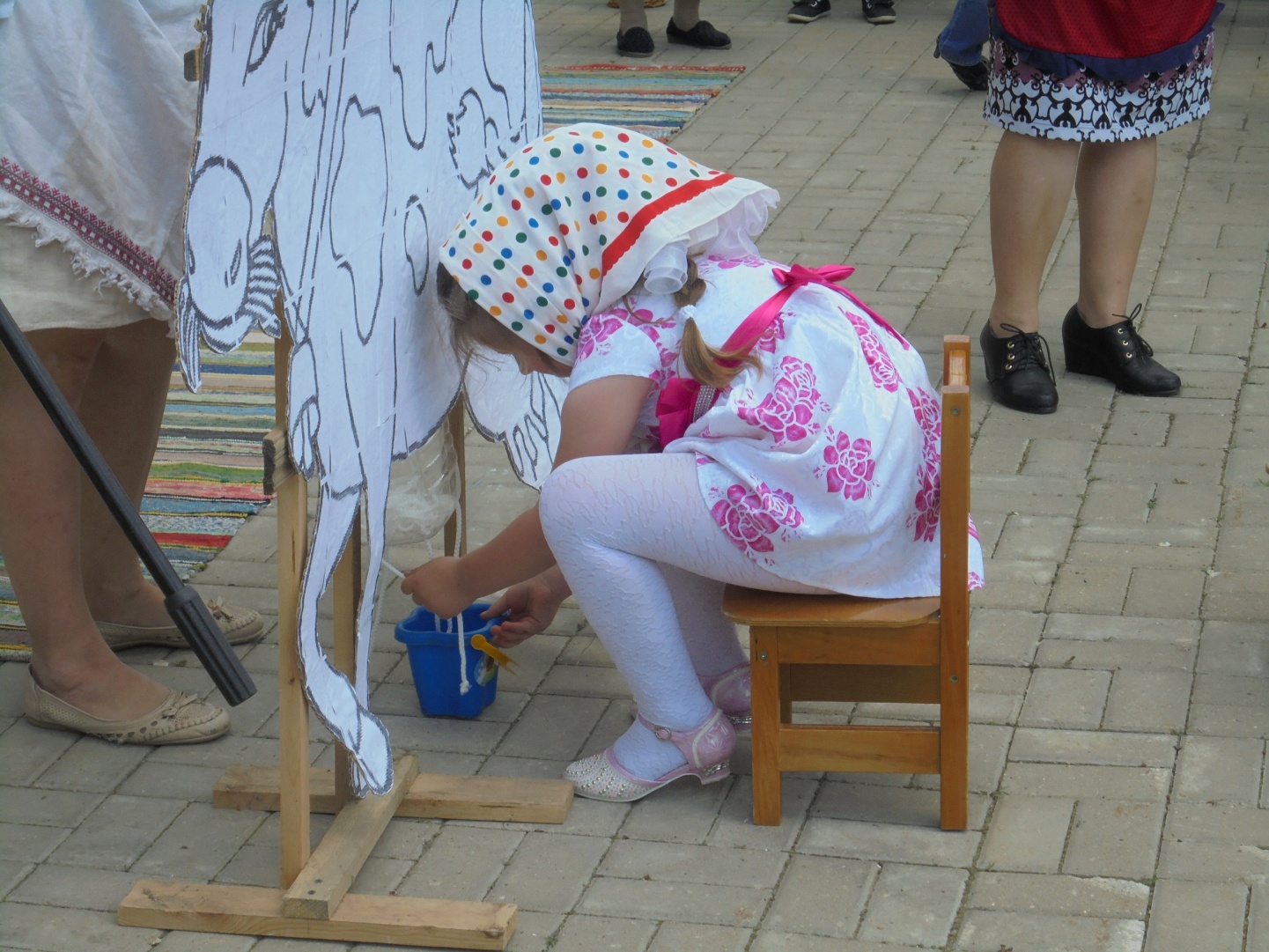 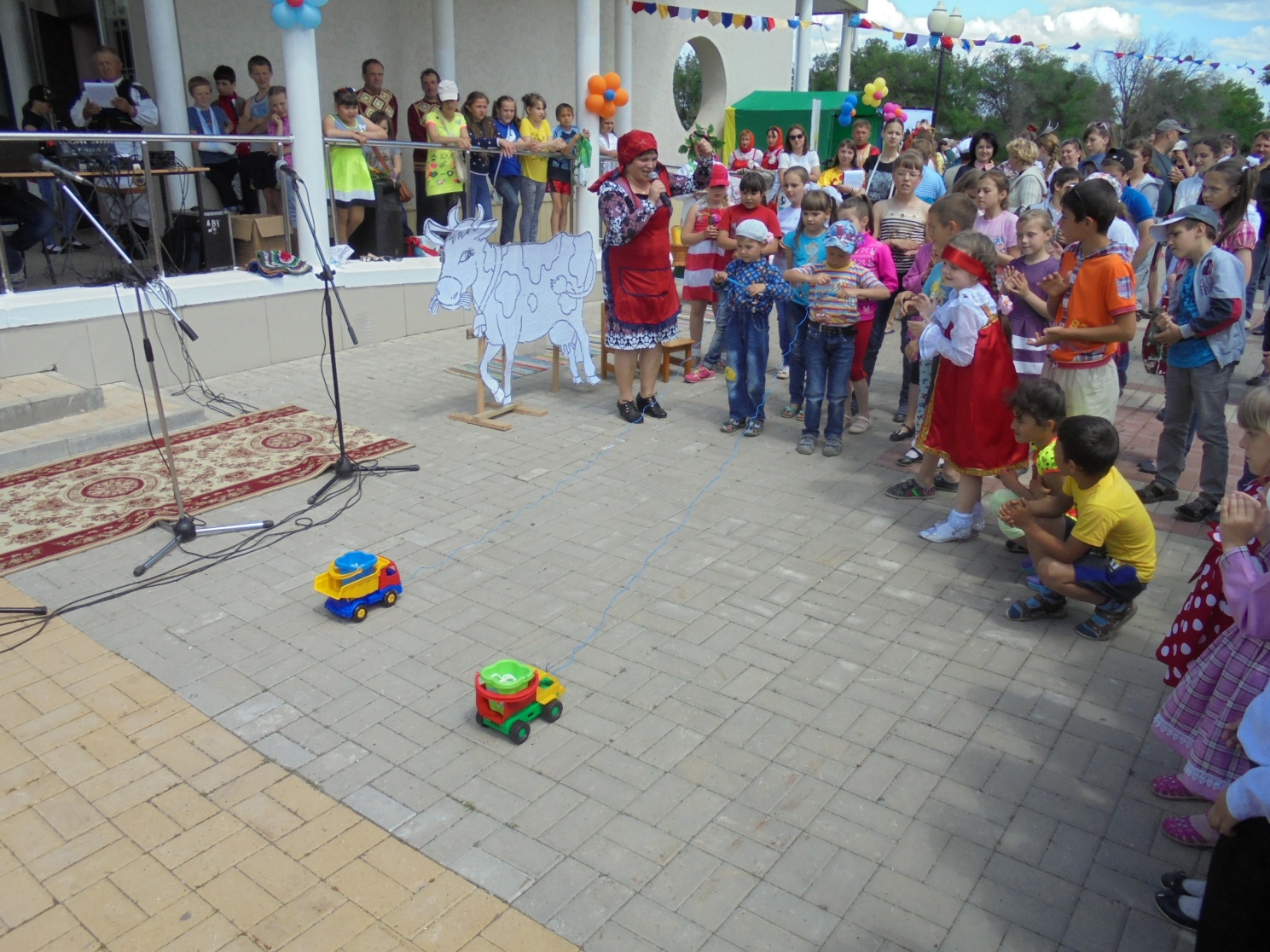  Всем маленьким участникам были вручены сладкие призы. На празднике царила весёлая и доброжелательная атмосфера. Все дети отдохнули и  остались довольны.